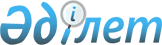 О внесении изменений и дополнений в приказ Министра финансов Республики Казахстан от 4 декабря 2014 года № 540 "Об утверждении Правил исполнения бюджета и его кассового обслуживания"Приказ Министра финансов Республики Казахстан от 12 декабря 2016 года № 660. Зарегистрирован в Министерстве юстиции Республики Казахстан 27 декабря 2016 года № 14594
      В соответствии с пунктом 8 статьи 82 Бюджетного кодекса Республики Казахстан от 4 декабря 2008 года, ПРИКАЗЫВАЮ:
      1. Внести в приказ Министра финансов Республики Казахстан от 4 декабря 2014 года № 540 "Об утверждении Правил исполнения бюджета и его кассового обслуживания" (зарегистрирован в Реестре государственной регистрации нормативных правовых актов за № 9934) следующие изменения и дополнения:
      в Правилах исполнения бюджета и его кассового обслуживания, утвержденных указанным приказом:
      части первую и вторую пункта 40 изложить в следующей редакции:
      "40. Заявка на изменение сводных планов финансирования администраторами бюджетных программ предоставляется не более одного раза в месяц, за исключением случаев внесения изменений в сводные планы финансирования бюджетных программ по передаваемым целевым трансфертам и кредитам, по обслуживанию и погашению государственного долга, исполнения исполнительных документов, распределяемых бюджетных программ, а также при уточнении и корректировке бюджета.
      Заявка администратора бюджетных программ на изменение сводных планов финансирования по решению Правительства Республики Казахстан или местного исполнительного органа, по решению соответствующей бюджетной комиссии, а также на выделение средств по распределяемым бюджетным программам, по обслуживанию и погашению государственного долга или для исполнения исполнительных документов принимается в течение текущего месяца, а в последнем месяце - за три рабочих дня до окончания текущего финансового года.";
      часть первую пункта 187-1 изложить в следующей редакции:
      "187-1. При наличии кредиторской задолженности, возникшей, вследствие секвестра и/или при отсутствии либо недостаточности денег на КСН соответствующих бюджетов, - по видам расходов, по которым регистрация заключенных договоров является обязательной, государственное учреждение представляет в территориальное подразделение казначейства заявку на регистрацию гражданско-правовой сделки на сумму кредиторской задолженности с приложением (прикреплением) копию договора, по которому образовалась кредиторская задолженность и акт сверки, подтверждающий наличие и сумму кредиторской задолженности на 1 число месяца, в котором погашается кредиторская задолженность. Акт сверки должен быть подписан руководителями государственного учреждения и поставщика.";
      подпункт 3) пункта 371 изложить в следующей редакции:
      "3) при выполнении государственного задания - копии счета-фактуры или накладной (акта) о поставке товаров или акта выполненных работ, оказанных услуг или иного вида документа, установленного законодательством Республики Казахстан.
      Средства, выделенные в 2016 году на выполнение государственного задания "Обеспечение функционирования информационных систем в сфере государственных финансов", при наличии выполненных субъектом квазигосударственного сектора объемов государственной услуги за счет собственных средств, перечисляются на расчетный счет субъекта квазигосударственного сектора в банке второго уровня на основании акта оказанных услуг, утвержденного руководителем заказчика по договору государственного задания, либо лицом им уполномоченным.";
      пункт 502 изложить в следующей редакции:
      "502. Распределение распределяемых бюджетных программ, утверждаемых в бюджете в составе бюджетных программ определенного администратора бюджетных программ и подлежащие распределению в течение текущего финансового года между различными администраторами бюджетных программ осуществляется в порядке, определяемом соответствующими центральными государственными органами по согласованию с центральным уполномоченным органом по бюджетному планированию, согласно пункту 3 статьи 33 Бюджетного кодекса.
      Администратор распределяемой бюджетной программы, до 1 ноября текущего финансового года разрабатывает порядок распределения распределяемой бюджетной программы, и направляет его на согласование заинтересованным администраторам бюджетных программ и местным исполнительным органам.
      В течение пяти рабочих дней со дня принятия Парламентом Республики Казахстан закона об утверждении (уточнении) республиканского бюджета, администратор распределяемой бюджетной программы направляет проект приказа об утверждении порядка распределения распределяемой бюджетной программы на согласование центральному уполномоченному органу по бюджетному планированию.
      Порядок распределения распределяемой бюджетной программы утверждается приказом руководителя администратора распределяемой бюджетной программы не позднее 31 декабря текущего финансового года в случае утверждения распределяемой бюджетной программы в составе утвержденного бюджета, или в течение месяца со дня принятия Парламентом Республики Казахстан закона об уточненном республиканском бюджете в случае утверждения распределяемой бюджетной программы в составе уточненного бюджета.
      Нормы, предусмотренные частью второй, третьей, четвертой настоящего пункта не распространяются на порядки распределения средств на финансирование разработки или корректировки, а также проведения необходимых экспертиз технико-экономических обоснований бюджетных инвестиционных проектов, конкурсных документаций проектов государственно-частного партнерства, консультативного сопровождения проектов государственно-частного партнерства.
      Распределение норм представительских затрат, оплачиваемых Управлением Делами Президента Республики Казахстан и Управлением материально-технического обеспечения в рамках организуемых ими официальных мероприятий осуществляется по согласованию с уполномоченным органом по бюджетному планированию.";
      пункт 545 изложить в следующей редакции:
      "545. Совокупный объем мер государственной поддержки и выплат из государственного бюджета, направленных на финансирование (возмещение расходов), связанное с созданием и (или) реконструкцией объекта ГЧП, не может превышать стоимость создания и (или) реконструкции объекта ГЧП.
      Суммарная стоимость государственных концессионных обязательств, предусмотренных в подпункте 3) пункта 1 статьи 7 и подпунктах 1), 2), 3), 4) и 5) пункта 1 статьи 14 Закона Республики Казахстан "О концессиях", не должна превышать стоимость создания (реконструкции) объекта концессии в рамках договора концессии.";
      пункт 548 изложить в следующей редакции:
      "548. Выплата компенсации производится в соответствии с порядком и графиком, установленным договором ГЧП, в том числе договором концессии, и на основании счета к оплате.";
      часть первую пункта 559 изложить в следующей редакции:
      "559. Выплата компенсации эксплуатационных затрат производится в соответствии с порядком и графиком, установленными договором концессии, и на основании счета к оплате.";
      часть первую пункта 560 изложить в следующей редакции:
      "560. Ежегодный размер компенсации эксплуатационных затрат концессионера не должен превышать ежегодные выплаты из государственного бюджета на эксплуатацию (в том числе субсидий) аналогичных объектов, с учетом натуральных норм утверждаемых центральными государственными органами по согласованию с центральным уполномоченным органом по бюджетному планированию, согласно статье 69 Бюджетного кодекса Республики Казахстан. В случае отсутствия аналогичных объектов, а также натуральных норм утверждаемых центральными государственными органами, размер компенсации эксплуатационных затрат концессионера определяется расчетным методом на стадии планирования.";
      пункт 573 изложить в следующей редакции:
      "573. Выплата вознаграждения производится в соответствии с порядком и графиком, установленными договором ГЧП, в том числе договором концессии, и на основании счета к оплате.";
      дополнить пунктом 582-1 следующего содержания:
      "582-1. Выплата платы за доступность по проектам ГЧП производится в соответствии с порядком и графиком, установленными договором ГЧП и на основании счета к оплате.";
      пункт 589 изложить в следующей редакции:
      "589. Выплата арендной платы производится в соответствии с порядком и графиком, установленными договором ГЧП, в том числе договором концессии, и на основании счета к оплате.".
      2. Департаменту бюджетного законодательства Министерства финансов Республики Казахстан (Ерназарова З. А.) в установленном законодательством порядке обеспечить:
      1) государственную регистрацию настоящего приказа в Министерстве юстиции Республики Казахстан;
      2) в течение десяти календарных дней после государственной регистрации настоящего приказа в Министерстве юстиции Республики Казахстан его направление на официальное опубликование в периодических печатных изданиях и информационно-правовой системе "Әділет";
      3) в течение десяти календарных дней со дня государственной регистрации настоящего приказа в Министерстве юстиции Республики Казахстан направление в Республиканское государственное предприятие на праве хозяйственного ведения "Республиканский центр правовой информации" Министерства юстиции Республики Казахстан для размещения в Эталонном контрольном банке нормативных правовых актов Республики Казахстан;
      4) размещение настоящего приказа на интернет-ресурсе Министерства финансов Республики Казахстан.
      3. Настоящий приказ вводится в действие после дня его государственной регистрации.
					© 2012. РГП на ПХВ «Институт законодательства и правовой информации Республики Казахстан» Министерства юстиции Республики Казахстан
				
Министр финансов
Республики Казахстан
Б. Султанов